Авторское пособие  «Во саду ли в огороде»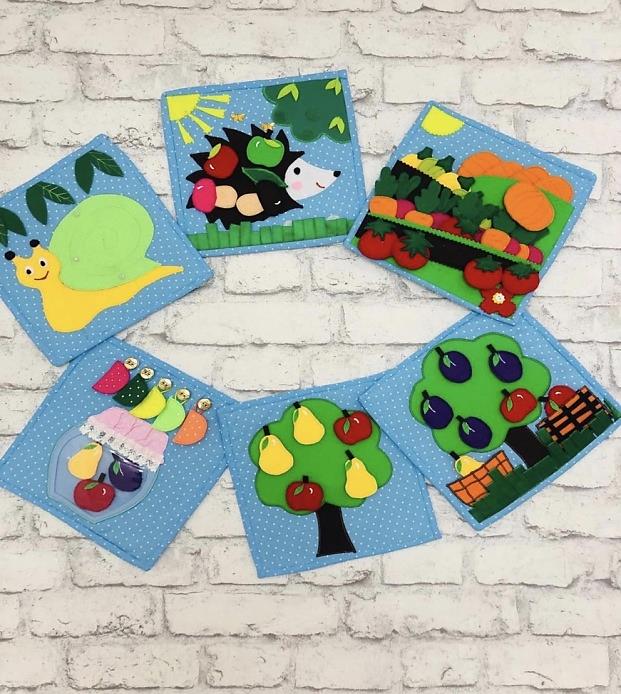   Игра является незаменимым помощником в обучении дошкольников. Особое значение игра приобретает в коррекционно-педагогическом процессе воспитания и обучения детей старшего дошкольного возраста с ТНР, поскольку наряду с предметной деятельностью она используется в качестве основы формирования правильной речи детей и для их полноценного развития. На своих логопедических занятиях я использую развивающие планшеты из фетра, изготовленные своими руками. Данное пособие – это игра, творчество, познание и исследование нового, повторение и закрепление изученного, систематизация знаний и просто интересный вид совместной деятельности логопеда, родителей и ребенка. Похожие развивающие книжки или книжки-игрушки были всегда. Изготовлены они в основном из бумаги, картона. На мой взгляд, развивающие книжки, планшеты из фетра – это современная эффективная игровая технология обучения, отличный помощник в работе не только  учителя-логопеда, но и родителей. Материал, из которого изготавливаются такие пособия, намного практичнее, а использование швейной фурнитуры способствует развитию мелкой моторики у детей дошкольного возраста, развитию тактильных ощущений, помогает выучить цвета, форму, виды застежек. Предлагаемые детям задания помогают расширить представления ребенка об окружающем мире, тренируют его внимание и память, вырабатывают чувство ритма, улучшают координацию движений, дикцию, интонационную выразительность речи, учат малыша логически мыслить. Развивающая игра из фетра рассчитана как на младший дошкольный возраст, так и на старший. Она позволяет: пополнять словарный запас у детей;  ускорить и сделать более привлекательным процесс автоматизации и дифференциации звуков;  формировать грамматические категории; развивать связную речь;  формировать психологическую базу речи (развитие восприятия, внимания, памяти, мышления);  совершенствовать мелкую моторику.Рассмотрим, какие же задачи решает игра.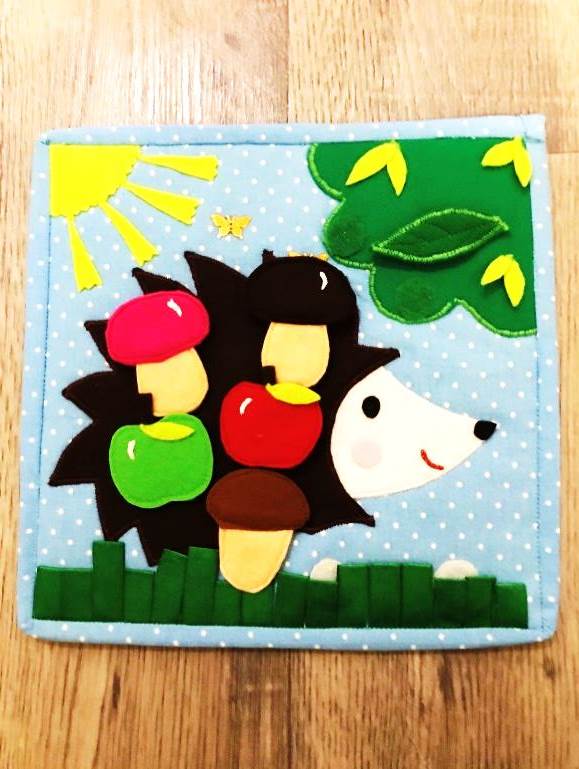 «Научим ежика считать».Задачи: - формирование умения согласовывать числительные с существительными; - развитие мелкой моторики. Описание: на странице крупным планом изображен ежик. В этой игре есть съемные элементы – грибы. Они на липучках. Ребенок цепляет поочередно на ежика грибы и считает их. Также в этой игре можно использовать с других страничек яблоки и груши на липучках.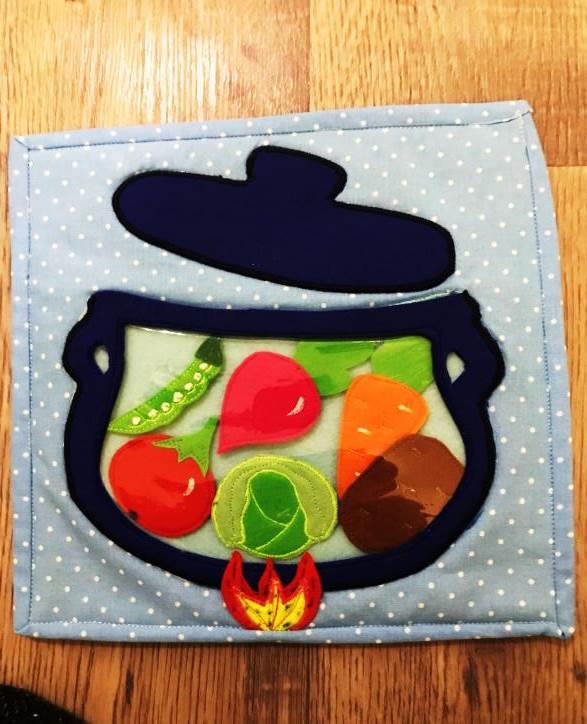 «Сварим суп».Задачи: - совершенствование умения образовывать относительные прилагательные; - развитие мелкой моторики. Описание: на странице крупным планом изображена кастрюля. В этой игре есть съемные элементы – огонь на липучке, крышка кастрюли на магнитной кнопке, овощи (картофель, лук, морковь, свекла). Ребенок варит суп, «зажигает огонь», прицепляя его на липучку под кастрюлю, кладет поочередно каждый овощ в кастрюлю, называет овощ и говорит, какой получился суп. Например, суп из картофеля – картофельный суп.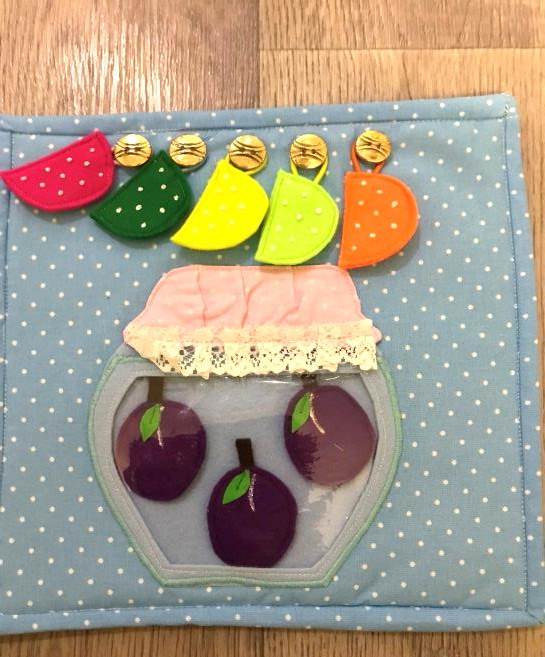 «Закрутим банки на зиму».Задачи: - совершенствование умения образовывать относительные прилагательные; - закрепление умения согласовывать числительные с существительными; - формирование умения соотносить предметы по цвету; - развитие мелкой моторики. Описание: на странице крупным планом изображена банка без крышки. В этой игре есть съемные элементы на липучках –фрукты (яблоки, персики, сливы, груши). Ребенок «консервирует банки», укладывает в банку сливыи проговаривает: мы  закрутили на зиму сливовый компот. «Соберем урожай».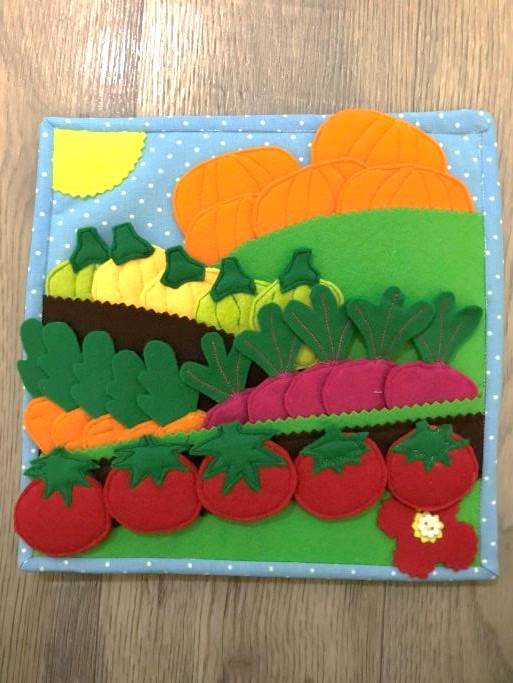 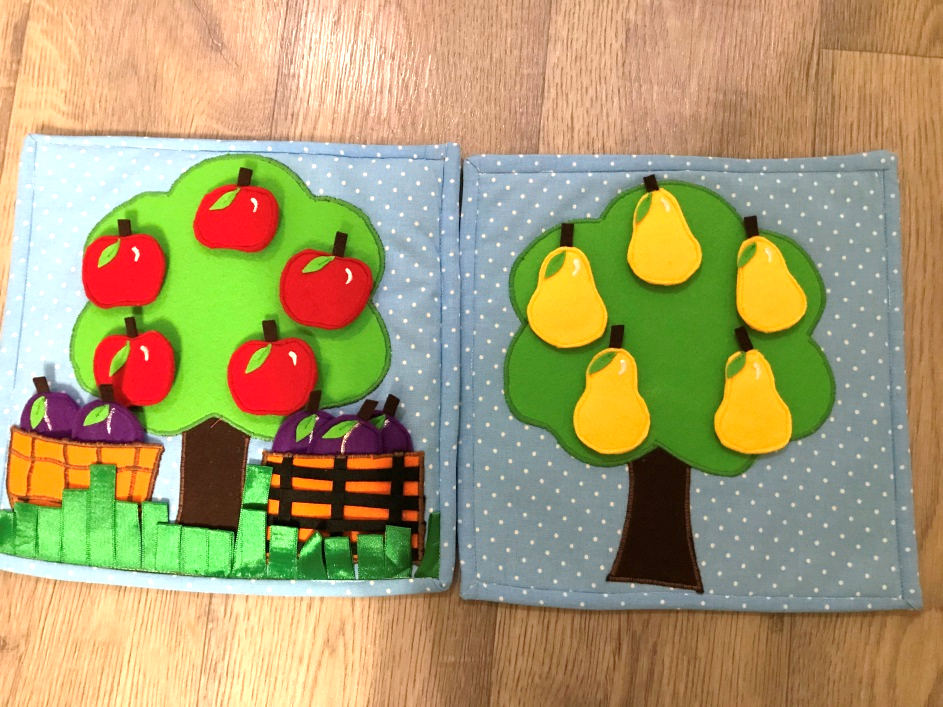 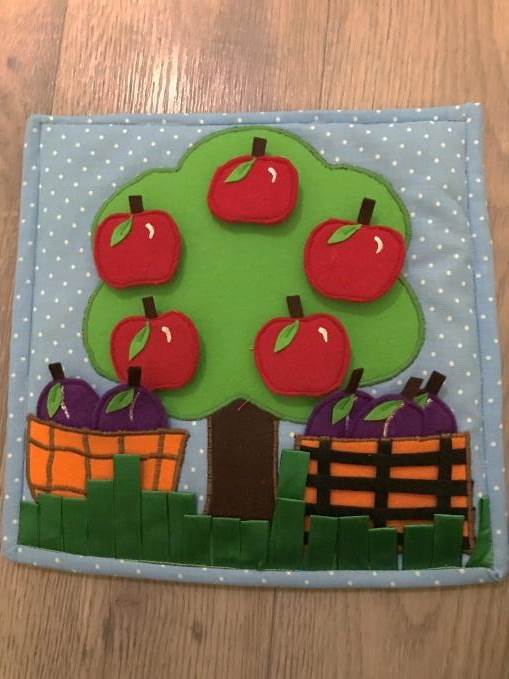 Задачи:- развитие мелкой моторки; - закрепление количественного счета; - совершенствование умения согласовывать числительные с существительными. Описание: игра состоит из двух страниц. На одной странице изображено дерево, к которому с помощью липучек  крепятся фрукты,  и две корзинки. Первый вариант игры – соберем урожай яблок, груш, слив.  Второй – соберем урожай фруктов, дифференцируя их по цвету.Третий вариант - ребенок снимает с дерева по одному яблоку (одной груше) и кладет в корзину, считая их. Четвертый вариант – разложить фрукты и овощи на свои места (фрукты - на дерево, овощи - на грядку).  К данному пособию прилагается сумочка с внутренними карманами, в которые можно разложить игры по отдельности.Предложенный вариант авторского пособия  можно совершенствовать, дополнять, находить новые варианты его применения, опираясь на свой творческий потенциал. Благодаря ему, совместная образовательная деятельность с ребенком будет носить легкий, занимательный характер, а это даст положительный результат при подготовке к школе…. И вы сами от этого будете получать удовлетворение.